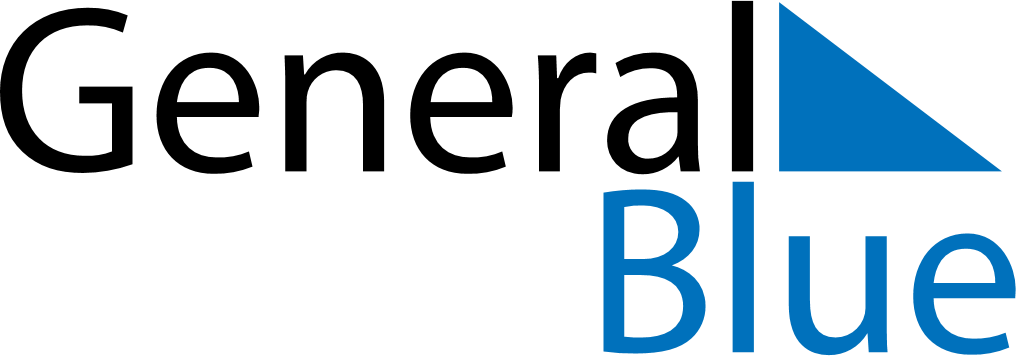 March 2028March 2028March 2028BelizeBelizeSUNMONTUEWEDTHUFRISAT1234567891011Baron Bliss Day1213141516171819202122232425262728293031